Dr. Çağrı ÖZKÖSE-BIYIKDate/Signature: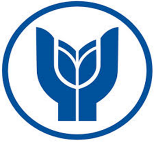 T.C.YAŞAR ÜNİVERSİTESİFaculty of Human and Social SciencesDepartment of English Language and Literature2019-2020 FallENGL 1111 English Grammar in Context IGroup Presentation Rubric (15%)T.C.YAŞAR ÜNİVERSİTESİFaculty of Human and Social SciencesDepartment of English Language and Literature2019-2020 FallENGL 1111 English Grammar in Context IGroup Presentation Rubric (15%)Student Name/ Last NameTOTAL…../15SPECIFIC COMMENTS: SPECIFIC COMMENTS: 